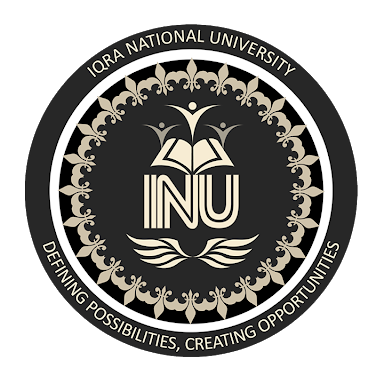 Submitted by: Jabir ali shahSubmitted to: Dr. Liaqat  AliRoll # 14669Assignment:2Home work2The sum of denominator and numerator of a fraction is 3 less than twice the denominator. If each of the numerator and denominator is denominator is decreased by 1, the fraction becomes 1/2. Find the fraction.Solution:		Let the fraction required be x/y.Sum of numerator and denominator = x + yGiven x + y is 3 less than twice the denominator → x + y = 2y - 3x - y +3 = 0 → (1)Also, if numerator and denominator are decreased by 1 → (x - 1), (y - 1)The numerator becomes half of the denominator  					(x-1) =  (y-1)2x - 2 = y – 12x - y =2 -1 =12x - y = 1 → (2)Subtracting (2) and (1) gives x - y + 3 - (2x - y - 1) = 0x - y + 3 – 2x + y + 1 = 0-x + 4 =0x = 4Substituting x value in (1) gives 4 - y + 3 = 0y = 7Therefore x = 4 and y = 7;The fraction required is 4/74 men and 6 boys can finish a piece of work in 5 days while 3 men and 4 boys can finish it in 7 days. Find the time taken by 1 man alone or than by 1 boy alone.   Solution:	Let 1 man alone can finish the work in X days and 1 boy alone can finish it in Y .
Then,
1 man's 1 days work = 1/X
And,
1 boy's 1 day's work = 1/Y
(4 men's 1 day's work )+(6 boys 1 day's work )= 1/5
=> 4/X + 6/Y = 1/5
=> 4U + 6V = 1/5 [ Where 1/X = U and 1/Y =V]
=> 4U + 6V = 1/5 --------(1)
Again,
( 3 men's 1 day's work ) + ( 4 boys 1 day's work ) = 1/7
=> 3/X + 4/Y = 1/7
=> 3U + 4V = 1/7 -------(2)
On multiplying (1) by 3 and ,(2) by 4 we get,
12U + 18V = 3/5 --------(3)
And,
12U + 16 V = 4/7 --------(4)
Subtracting (3) and (4) we get,
2V = ( 3/5 - 4/7)
2V = 1/35
V = 1/35 ×2
V = 1/70
1/Y = V
1/Y = 1/70
Y = 70 days
Putting V = 1/70 in equation (1) we get,
4U + 6V = 1/5
4U = ( 1/5 - 6V )
4U = ( 1/5 - 6/70 )
4U = ( 14 - 6 /70)
4U = ( 8/70)
U = 8/70 × 1/4
U = 1/35
1/X = U
1/X = 1/35
X = 35 days
Therefore,
One man alone can finish the work in 70 days and One boy alone can finish the work in 35 days.  List price = $150Trade discount = 20%Find the net costSolution:	Trade discount of 20% of $150 = 20/100*150 = $30					Net Cost=$150-$30=$120Example#2List price = $150Trade discount = 20/10 (series discount)Find the net costSolution:	Trade discount of 20% of $150 = 20/100*150 = $30		Trade discount of 10% of $150 = 10/100*150 = $15		Total Discount			   = $30+$15=$45					Net Cost=$150-$45=$105Oaks hardware purchases an extension ladder list priced at $120. it is available at either a 10/15/10 discount or a 20/10 discount.Which discount gives the lower price?Find the difference in net cost Solution:	Trade discount of 10% of $120 = 10/100*120 = $12		Trade discount of 15% of $120 = 10/100*120 = $18		Trade discount of 20% of $120 = 20/100*120 = $24		Net Cost=$120-$12=$108 	(10%)		Net Cost=$120-$18=$102 	(15%)		Net Cost=$120-$24=$96 	(20%)20% Discount gives the lowest price which is $96.